Avant PROPOS1 page maximumCurriculum Vitae2 pages maximumTitres UniversitairesFormation pédagogiqueParticipation aux séminaires et aux ateliers de formation pédagogiquesCertificats et diplômes pédagogiquesFormation pratiqueStages de perfectionnementSéminaires et ateliers de perfectionnementCongrés scientifiquesCertificats et diplômesActivités d’enseignement et d’encadrementEnseignement magistral, des travaux dirigés, des travaux pratiquesEnseignement magistralEnseignement des travaux pratiquesEnseignement des travaux dirigésParticipation aux séances de bibliographieEncadrement des externes, internes et résidantsProduction de documents pédagogiquesProduction de Livres ou chapitres de livreActivité de rechercheArticles scientifiques internationaux dans des revues indexées1ère position2ème positionAutres positionArticles scientifiques internationaux dans des revues non indexées1ère position2ème positionAutres positionArticles scientifiques nationaux dans des revues indexées1ère position2ème positionAutres positionArticles scientifiques nationaux dans des revues non indexées1ère position2ème positionAutres positionCommunications orales dans des congrès internationaux1ère position2ème positionAutres position Communications orales dans des congrès nationaux1ère position2ème positionAutres position Communications affichées dans des congrès internationaux1ère position2ème positionAutres position Communications affichées dans des congrès nationaux1ère position2ème positionAutres position Encadrement des thèses de médecine et des mémoires de fin d’étudesProduction de Livres ou chapitres de livreActivités hospitalièresParticipation aux staffs hospitaliersParticipation aux soins, consultationsParticipation aux gardesActivités d’ouverture et de communicationMembres d’association et de sociétés savantesOrganisation de manifestations scientifiquesConclusion1 page maximumAnnéeTitre obtenuDateObjet du séminaire ou de l’atelierLieu de la manifestationDate d’obtentionCertificats et diplômesLieu d’obtention (université, instituts …)Date du stageLieu du stageDurée du stageDateObjet du séminaire ou de l’atelierLieu de la manifestationDateObjet de la réunionLieu de la réunionDate d’obtentionCertificats et diplômesLieu d’obtention (université, instituts …)Année Matière – chapitres Volume horaireAnnée Matière – chapitresVolume horaireAnnée Matière – chapitresVolume horaireAnnéeTitre du documentNombre de pagesNombre d’auteursPublic cibleAnnéeTitre du livre et du chapitreNombre de pagesNombre d’auteursPublic cibleAnnéeTitre de l’articleRéférenceRang parmi les auteursAnnéeTitre de l’articleRéférenceRang parmi les auteursAnnéeTitre de l’articleRéférenceRang parmi les auteursAnnéeTitre de l’articleRéférenceRang parmi les auteursAnnéeTitre de l’articleRéférenceRang parmi les auteursAnnéeTitre de l’articleRéférenceRang parmi les auteursAnnéeTitre de l’articleRéférenceAnnéeTitre de l’articleRéférenceAnnéeTitre de l’articleRéférenceAnnéeTitre de l’articleRéférenceAnnéeTitre de l’articleRéférenceAnnéeTitre de l’articleRéférenceAnnéeTitre de la communicationCongrèsAnnéeTitre de la communicationCongrèsAnnéeTitre de la communicationCongrèsAnnéeTitre de la communicationCongrèsAnnéeTitre de la communicationCongrèsAnnéeTitre de la communicationCongrèsAnnéeTitre de la communicationCongrèsAnnéeTitre de la communicationCongrèsAnnéeTitre de la communicationCongrèsAnnéeTitre de la communicationCongrèsAnnéeTitre de la communicationCongrèsAnnéeTitre de la communicationCongrèsAnnéeTitre et numéro de la thèseRapporteurDistinction - prixAnnéeTitre du livre et du chapitreNombre de pagesNombre d’auteursPublic cible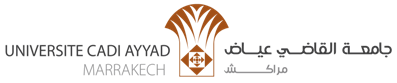 